standbymede.org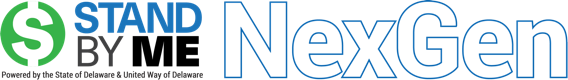 Yes, you can pay for college.Join us on <date> for a free workshop with financial aid experts to talk about how to fund your college education. Any student planning to pursue a certificate program, a trade or technical school, a two-year college degree, or a four-year college degree should attend. Free money is available to pay for education after high school. Mark your calendars. Tell your parents. Join us <date> for a workshop that you can’t afford to miss.Stand By Me® is a partnership of the State of Delaware and United Way of Delaware.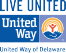 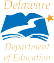 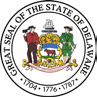 The College Funding Project, a Stand By Me initiative, is funded by the Delaware Department of Education’s Higher Education Office.